О внесении изменений впостановление главы Завитинского района от 14.01.2020 № 5 В связи с внесением изменений в штатное расписание муниципального бюджетного учреждения «Управление жилищно-коммунального хозяйства и благоустройства» городского поселения «Город Завитинск»п о с т а н о в л я ю:1.  В приложение № 1  к постановлению главы Завитинского района от 14.01.2020 № 5 «Об определении мест отбывания осужденными наказания в виде обязательных и исправительных работ на 2020 год» в пункте 2, в разделе «виды работ»  слова «Уборка и благоустройство территории города Завитинска» заменить словами «Уборка и благоустройство территории города и мест захоронения».           2. Настоящее постановление подлежит официальному опубликованию.       3. Контроль за исполнением настоящего постановления возложить на первого заместителя главы администрации Завитинского района А.Н. Мацкан.Глава Завитинского района                                                               С.С. ЛиневичИсполнитель:Ведущий специалист- юрисконсульт отдела по труду,  социальным и правовым вопросам                             И.О. ГаристСогласовано:Начальник отдела по труду, социальным и правовым вопросам                            С.С. СегодинаУправляющий делами                             Е.В. РозенкоПриложение № 1к постановлению главы Завитинского района от 14.01.2020 № 5                                                                                     ПЕРЕЧЕНЬ МЕСТ ДЛЯ ОТБЫВАНИЯ ОСУЖДЕННЫМИНАКАЗАНИЯ В ВИДЕ ОБЯЗАТЕЛЬНЫХ РАБОТ НА 2020 ГОД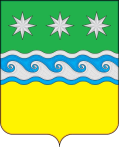 АДМИНИСТРАЦИЯ ЗАВИТИНСКОГО РАЙОНА АМУРСКАЯ ОБЛАСТЬГЛАВА ЗАВИТИНСКОГО РАЙОНАП О С Т А Н О В Л Е Н И Е________							                                               № ___г. ЗавитинскПервый заместитель главы администрации  Завитинского района                             А.Н. Мацкан№п/пНаименование объектаКол-воместВиды работ1.Православный приход храма в честь Архангела Михаила г.Завитинска3Уборка территории, уборка храма, побелка, покраска, очистка, от снега2.МБУ « Управление ЖКХ и благоустройства» городского поселения «Город Завитинск»5Уборка и благоустройство территории города  и мест захоронения 3.МУП «Рынок» Завитинского района2Уборка территории, погрузка-выгрузка4.Администрация Успеновского сельсовета3По определению главы Успеновского сельсовета5.Администрация Антоновского сельсовета2По определению главы Антоновского сельсовета6.Администрация Албазинского сельсовета3По определению главы Албазинского сельсовета7.Администрация Иннокентьевского сельсовета5По определению главы Иннокентьевского сельсовета8.Администрация Куприяновского сельсовета4По определению главы Куприяновского сельсовета9.Администрация Верхнеильиновского сельсовета1По определению главы Верхнеильиновского сельсовета10.Администрация Белояровского сельсовета2По определению главы Белояровского сельсовета11.Администрация Болдыревского сельсовета3По определению главы Болдыревского сельсовета12.Администрация Преображеновского сельсовета2По определению главы Преображеновского сельсовета